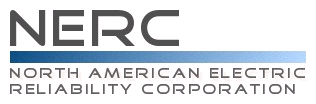 Reliability Standard Audit WorksheetFAC-014-3 – Establish and Communicate System Operating LimitsThis section to be completed by the Compliance Enforcement Authority. Applicability of Requirements Legend:Findings(This section to be completed by the Compliance Enforcement Authority)Subject Matter ExpertsIdentify the Subject Matter Expert(s) responsible for this Reliability Standard. Registered Entity Response (Required; Insert additional rows if needed): R1 Supporting Evidence and DocumentationR1.		Each Reliability Coordinator shall establish Interconnection Reliability Operating Limits (IROLs) for its Reliability Coordinator Area in accordance with its System Operating Limit methodology (SOL methodology).M1.		Acceptable evidence may include, but is not limited to, dated electronic or hard copy documentation that demonstrates the Reliability Coordinator established IROLs in accordance with its SOL methodology.Registered Entity Response (Required): Compliance Narrative:Provide a brief explanation, in your own words, of how you comply with this Requirement. References to supplied evidence, including links to the appropriate page, are recommended.Evidence Requested :Registered Entity Evidence (Required):Audit Team Evidence Reviewed (This section to be completed by the Compliance Enforcement Authority):Compliance Assessment Approach Specific to FAC-014-3, R1This section to be completed by the Compliance Enforcement AuthorityAuditor Notes: R2 Supporting Evidence and DocumentationR2.		Each Transmission Operator shall establish System Operating Limits (SOLs) for its portion of the Reliability Coordinator Area in accordance with its Reliability Coordinator’s SOL methodology.M2.		Acceptable evidence may include, but is not limited to, dated electronic or hard copy documentation that demonstrates the Transmission Operator established SOLs in accordance with its Reliability Coordinator’s SOL methodology.Registered Entity Response (Required): Compliance Narrative:Provide a brief explanation, in your own words, of how you comply with this Requirement. References to supplied evidence, including links to the appropriate page, are recommended.Evidence Requestedi:Registered Entity Evidence (Required):Audit Team Evidence Reviewed (This section to be completed by the Compliance Enforcement Authority):Compliance Assessment Approach Specific to FAC-014-3, R2This section to be completed by the Compliance Enforcement AuthorityAuditor Notes: R3 Supporting Evidence and DocumentationR3.			Each Transmission Operator shall provide its SOLs to its Reliability Coordinator.M3.	Acceptable evidence may include, but is not limited to, dated electronic or hard copy documentation that demonstrates the Transmission Operator provided its SOLs.Registered Entity Response (Required): Compliance Narrative:Provide a brief explanation, in your own words, of how you comply with this Requirement. References to supplied evidence, including links to the appropriate page, are recommended.Evidence Requestedi:Registered Entity Evidence (Required):Audit Team Evidence Reviewed (This section to be completed by the Compliance Enforcement Authority):Compliance Assessment Approach Specific to FAC-014-3, R3This section to be completed by the Compliance Enforcement AuthorityAuditor Notes: R4 Supporting Evidence and DocumentationR4.				Each Reliability Coordinator shall establish stability limits when an identified instability impacts adjacent Reliability Coordinator Areas or more than one Transmission Operator in its Reliability Coordinator Area in accordance with its SOL methodology.M4.		Acceptable evidence may include, but is not limited to, dated electronic or hard copy documentation that demonstrates the Reliability Coordinator established stability limits in accordance with Requirement R4.Registered Entity Response (Required): Compliance Narrative:Provide a brief explanation, in your own words, of how you comply with this Requirement. References to supplied evidence, including links to the appropriate page, are recommended.Evidence Requestedi:Registered Entity Evidence (Required):Audit Team Evidence Reviewed (This section to be completed by the Compliance Enforcement Authority):Compliance Assessment Approach Specific to FAC-014-3, R4This section to be completed by the Compliance Enforcement AuthorityAuditor Notes: R5 Supporting Evidence and DocumentationR5.	Each Reliability Coordinator shall provide:	5.1. Each Planning Coordinator and each Transmission Planner within its Reliability Coordinator Area, the SOLs for its Reliability Coordinator Area (including the subset of SOLs that are IROLs) at least once every twelve calendar months.	5.2. Each impacted Planning Coordinator and each impacted Transmission Planner within its Reliability Coordinator Area, the following information for each established stability limit and each established IROL at least once every twelve calendar months:			    5.2.1 The value of the stability limit or IROL;	    5.2.2. Identification of the Facilities that are critical to the derivation of the stability limit or IROL;	    5.2.3. The associated IROL Tv for any IROL;	    5.2.4. The associated critical Contingency(ies); 		    5.2.5. A description of system conditions associated with the stability limit or IROL; and	    5.2.6. The type of limitation represented by the stability limit or IROL (e.g., voltage collapse, angular 			stability).	5.3. Each impacted Transmission Operator within its Reliability Coordinator Area, the value of the stability limits established pursuant to Requirement R4 and each IROL established pursuant to Requirement R1, in an agreed upon time frame necessary for inclusion in the Transmission Operator's Operational Planning Analyses, Real-time monitoring, and Real-time Assessments.	5.4. Each impacted Transmission Operator within its Reliability Coordinator Area, the information identified in Requirement R5 Parts 5.2.2 - 5.2.6 for each established stability limit and each established IROL, and any updates to that information within an agreed upon time frame necessary for inclusion in the Transmission Operator's Operational Planning Analyses.	5.5. Each requesting Transmission Operator within its Reliability Coordinator Area, requested SOL information for its Reliability Coordinator Area, on a mutually agreed upon schedule.	5.6 	Each impacted Generator Owner or Transmission Owner, within its Reliability Coordinator Area, with a list of their Facilities that have been identified as critical to the derivation of an IROL and its associated critical contingencies at least once every twelve calendar months.M5.		Acceptable evidence may include, but is not limited to, dated electronic or hard copy documentation, posting to a secure website, or other electronic means, that demonstrates the Reliability Coordinator provided the information in accordance with Requirement R5.Registered Entity Response (Required): Compliance Narrative:Provide a brief explanation, in your own words, of how you comply with this Requirement. References to supplied evidence, including links to the appropriate page, are recommended.Evidence Requestedi:Registered Entity Evidence (Required):Audit Team Evidence Reviewed (This section to be completed by the Compliance Enforcement Authority):Compliance Assessment Approach Specific to FAC-014-3, R5This section to be completed by the Compliance Enforcement AuthorityAuditor Notes: R6 Supporting Evidence and DocumentationR6.		Each Planning Coordinator and each Transmission Planner shall implement a documented process to use Facility Ratings, System steady-state voltage limits and stability criteria in its Planning Assessment of Near-Term Transmission Planning Horizon that are equally limiting or more limiting than the criteria for Facility Ratings, System Voltage Limits and stability described in its respective Reliability Coordinator’s SOL methodology. The Planning Coordinator may use less limiting Facility Ratings, System steady-state voltage limits and stability criteria if it provides a technical rationale to each affected Transmission Planner, Transmission Operator and Reliability Coordinator.The Transmission Planner may use less limiting Facility Ratings, System steady-state voltage limits and stability criteria if it provides a technical rationale to each affected Planning Coordinator, Transmission Operator and Reliability Coordinator.
M6.		Acceptable evidence may include, but is not limited to, dated electronic or hard copy documentation demonstrating the Planning Coordinator and Transmission Planner implemented its documented process in accordance with Requirement R6.Registered Entity Response (Required): Question: Does the entity use Facility Ratings, System steady-state voltage limits and stability criteria in its Planning Assessment of Near-Term Transmission Planning Horizon that are less limiting than the criteria for Facility Ratings, System Voltage Limits and stability described in its respective Reliability Coordinator’s SOL methodology?  Yes   NoIf Yes, provide a description of how that may occur.[Note: A separate spreadsheet or another document may be used. If so, provide the document reference below.]Registered Entity Response (Required): Compliance Narrative:Provide a brief explanation, in your own words, of how you comply with this Requirement. References to supplied evidence, including links to the appropriate page, are recommended.Evidence Requestedi:Registered Entity Evidence (Required):Audit Team Evidence Reviewed (This section to be completed by the Compliance Enforcement Authority):Compliance Assessment Approach Specific to FAC-014-3, R6This section to be completed by the Compliance Enforcement AuthorityAuditor Notes: R7 Supporting Evidence and DocumentationR7.		Each Planning Coordinator and each Transmission Planner shall annually communicate the following information for Corrective Action Plans developed to address any instability identified in its Planning Assessment of the Near-Term Transmission Planning Horizon to each impacted Transmission Operator and Reliability Coordinator. This communication shall include:		7.1 The Corrective Action Plan developed to mitigate the identified instability, including any automatic control or operator-assisted actions (such as Remedial Action Schemes, under voltage load shedding, or any Operating Procedures);              7.2 The type of instability addressed by the Corrective Action Plan (e.g., steady-state and/or transient voltage instability, angular instability including generating unit loss of synchronism and/or unacceptable damping);              7.3 The associated stability criteria violation requiring the Corrective Action Plan (e.g., violation of transient voltage response criteria or damping rate criteria);              7.4 The planning event Contingency(ies) associated with the identified instability requiring the Corrective Action Plan;               7.5 The System conditions and Facilities associated with the identified instability requiring the Corrective Action Plan.M7.		Acceptable evidence may include, but is not limited to, dated electronic or hard copy documentation demonstrating the Planning Coordinator and Transmission Planner communicated the information in accordance with Requirement R7.Registered Entity Response (Required): Question: Does the entity have any Corrective Action Plans to address any instability identified in its Planning Assessment of the Near-Term Transmission Planning Horizon that were required to be communicated as required?  Yes   NoIf Yes, provide a list of the Corrective Action Plans. If No, explain how the entity made this determination.[Note: A separate spreadsheet or another document may be used. If so, provide the document reference below.]Registered Entity Response (Required): Compliance Narrative:Provide a brief explanation, in your own words, of how you comply with this Requirement. References to supplied evidence, including links to the appropriate page, are recommended.Evidence Requestedi:Registered Entity Evidence (Required):Audit Team Evidence Reviewed (This section to be completed by the Compliance Enforcement Authority):Compliance Assessment Approach Specific to FAC-014-3, R7This section to be completed by the Compliance Enforcement AuthorityAuditor Notes: R8 Supporting Evidence and DocumentationR8.		Each Planning Coordinator and each Transmission Planner shall annually communicate to each impacted Transmission Owner and Generator Owner a list of their Facilities that comprise the planning event Contingency(ies) that would cause instability, Cascading or uncontrolled separation that adversely impacts the reliability of the BES as identified in its Planning Assessment of the Near-Term Transmission Planning Horizon. M8.		Acceptable evidence may include, but is not limited to, dated electronic or hard copy documentation demonstrating the Planning Coordinator and Transmission Planner communicated the information in accordance with Requirement R8.Registered Entity Response (Required): Question: Has the entity identified instability, Cascading or uncontrolled separation in its Planning Assessment of the Near-Term Transmission Planning Horizon?☐ Yes  ☐ NoIf Yes, provide a list of instances of instability, Cascading or uncontrolled separation identified in the Planning Assessment of the Near-Term Transmission Planning Horizon. If No, explain how the entity made this determination.[Note: A separate spreadsheet or another document may be used. If so, provide the document reference below.]Registered Entity Response (Required): Compliance Narrative:Provide a brief explanation, in your own words, of how you comply with this Requirement. References to supplied evidence, including links to the appropriate page, are recommended.Evidence Requestedi:Registered Entity Evidence (Required):Audit Team Evidence Reviewed (This section to be completed by the Compliance Enforcement Authority):Compliance Assessment Approach Specific to FAC-014-3, R8This section to be completed by the Compliance Enforcement AuthorityAuditor Notes: Additional Information:Reliability StandardThe full text of FAC-014-3 may be found on the NERC Web Site (www.nerc.com) under “Program Areas & Departments”, “Reliability Standards.”In addition to the Reliability Standard, there is an applicable Implementation Plan available on the NERC Web Site (https://www.nerc.com/pa/Stand/Pages/Project-2015-09-Establish-and-Communicate-System-Operating-Limits.aspx)In addition to the Reliability Standard, there is background information available on the NERC Web Site.Capitalized terms in the Reliability Standard refer to terms in the NERC Glossary, which may be found on the NERC Web Site.Sampling Methodology Sampling is essential for auditing compliance with NERC Reliability Standards since it is not always possible or practical to test 100% of either the equipment, documentation, or both, associated with the full suite of enforceable standards. The Sampling Methodology Guidelines and Criteria (see NERC website), or sample guidelines, provided by the Electric Reliability Organization help to establish a minimum sample set for monitoring and enforcement uses in audits of NERC Reliability Standards. Regulatory Language In the United States, Reliability Standard FAC-014-3 was approved in a letter order issued by FERC on March 4, 2022 in Docket No. RD22-2-000.Revision History for RSAWAudit ID:Audit ID if available; or REG-NCRnnnnn-YYYYMMDDRegistered Entity: Registered name of entity being auditedNCR Number: NCRnnnnn				Compliance Enforcement Authority:Region or NERC performing auditCompliance Assessment Date(s):Month DD, YYYY, to Month DD, YYYYCompliance Monitoring Method: [On-site Audit | Off-site Audit | Spot Check]Names of Auditors:	Supplied by CEABADPGOGOPPA/PCRCRPRSGTOTOPTPTSPR1XR2XR3XR4XR5XR6XXR7XXR8XXText with blue background:Fixed text – do not editText entry area with green background:Entity-supplied informationText entry area with white background:Auditor-supplied informationReq.FindingSummary and DocumentationFunctions MonitoredR1R2R3R4R5R6R7R8Req.Areas of ConcernReq.RecommendationsReq.Positive ObservationsSME NameTitleOrganizationRequirement(s)Provide the following evidence, or other evidence to demonstrate compliance. Entity’s System Operating Limit methodology (SOL methodology).Evidence IROLs for the entity’s Reliability Coordinator Area have been established in accordance with entity’s SOL methodology.The following information is requested for each document submitted as evidence. Also, evidence submitted should be highlighted and bookmarked, as appropriate, to identify the exact location where evidence of compliance may be found.The following information is requested for each document submitted as evidence. Also, evidence submitted should be highlighted and bookmarked, as appropriate, to identify the exact location where evidence of compliance may be found.The following information is requested for each document submitted as evidence. Also, evidence submitted should be highlighted and bookmarked, as appropriate, to identify the exact location where evidence of compliance may be found.The following information is requested for each document submitted as evidence. Also, evidence submitted should be highlighted and bookmarked, as appropriate, to identify the exact location where evidence of compliance may be found.The following information is requested for each document submitted as evidence. Also, evidence submitted should be highlighted and bookmarked, as appropriate, to identify the exact location where evidence of compliance may be found.The following information is requested for each document submitted as evidence. Also, evidence submitted should be highlighted and bookmarked, as appropriate, to identify the exact location where evidence of compliance may be found.File NameDocument TitleRevision or VersionDocument DateRelevant Page(s) or Section(s)Description of Applicability of DocumentVerify the entity has established IROLs for its Reliability Coordinator Area in accordance with its SOL methodology.Note to Auditor: Note to Auditor: Provide the following evidence, or other evidence to demonstrate compliance. Entity’s Reliability Coordinator’s System Operating Limit methodology (SOL methodology).Evidence the entity established SOLs in accordance with its Reliability Coordinator’s SOL methodology.The following information is requested for each document submitted as evidence. Also, evidence submitted should be highlighted and bookmarked, as appropriate, to identify the exact location where evidence of compliance may be found.The following information is requested for each document submitted as evidence. Also, evidence submitted should be highlighted and bookmarked, as appropriate, to identify the exact location where evidence of compliance may be found.The following information is requested for each document submitted as evidence. Also, evidence submitted should be highlighted and bookmarked, as appropriate, to identify the exact location where evidence of compliance may be found.The following information is requested for each document submitted as evidence. Also, evidence submitted should be highlighted and bookmarked, as appropriate, to identify the exact location where evidence of compliance may be found.The following information is requested for each document submitted as evidence. Also, evidence submitted should be highlighted and bookmarked, as appropriate, to identify the exact location where evidence of compliance may be found.The following information is requested for each document submitted as evidence. Also, evidence submitted should be highlighted and bookmarked, as appropriate, to identify the exact location where evidence of compliance may be found.File NameDocument TitleRevision or VersionDocument DateRelevant Page(s) or Section(s)Description of Applicability of DocumentVerify the entity has established SOLs in accordance with its Reliability Coordinator’s SOL methodology.Note to Auditor: Note to Auditor: Provide the following evidence, or other evidence to demonstrate compliance. Entity’s Reliability Coordinator’s System Operating Limit methodology (SOL methodology).Evidence SOLs were provided to the entity’s Reliability Coordinator.The following information is requested for each document submitted as evidence. Also, evidence submitted should be highlighted and bookmarked, as appropriate, to identify the exact location where evidence of compliance may be found.The following information is requested for each document submitted as evidence. Also, evidence submitted should be highlighted and bookmarked, as appropriate, to identify the exact location where evidence of compliance may be found.The following information is requested for each document submitted as evidence. Also, evidence submitted should be highlighted and bookmarked, as appropriate, to identify the exact location where evidence of compliance may be found.The following information is requested for each document submitted as evidence. Also, evidence submitted should be highlighted and bookmarked, as appropriate, to identify the exact location where evidence of compliance may be found.The following information is requested for each document submitted as evidence. Also, evidence submitted should be highlighted and bookmarked, as appropriate, to identify the exact location where evidence of compliance may be found.The following information is requested for each document submitted as evidence. Also, evidence submitted should be highlighted and bookmarked, as appropriate, to identify the exact location where evidence of compliance may be found.File NameDocument TitleRevision or VersionDocument DateRelevant Page(s) or Section(s)Description of Applicability of DocumentVerify the entity provided its SOLs to its Reliability Coordinator.Note to Auditor: Note to Auditor: Provide the following evidence, or other evidence to demonstrate compliance. Entity’s System Operating Limit methodology (SOL methodology).Evidence entity established stability limits when an identified instability impacts adjacent Reliability Coordinator Areas or more than one Transmission Operator in its Reliability Coordinator Area in accordance with entity’s SOL methodology.The following information is requested for each document submitted as evidence. Also, evidence submitted should be highlighted and bookmarked, as appropriate, to identify the exact location where evidence of compliance may be found.The following information is requested for each document submitted as evidence. Also, evidence submitted should be highlighted and bookmarked, as appropriate, to identify the exact location where evidence of compliance may be found.The following information is requested for each document submitted as evidence. Also, evidence submitted should be highlighted and bookmarked, as appropriate, to identify the exact location where evidence of compliance may be found.The following information is requested for each document submitted as evidence. Also, evidence submitted should be highlighted and bookmarked, as appropriate, to identify the exact location where evidence of compliance may be found.The following information is requested for each document submitted as evidence. Also, evidence submitted should be highlighted and bookmarked, as appropriate, to identify the exact location where evidence of compliance may be found.The following information is requested for each document submitted as evidence. Also, evidence submitted should be highlighted and bookmarked, as appropriate, to identify the exact location where evidence of compliance may be found.File NameDocument TitleRevision or VersionDocument DateRelevant Page(s) or Section(s)Description of Applicability of DocumentVerify the entity established stability limits when an identified instability impacts adjacent Reliability Coordinator Areas or more than one Transmission Operator in its Reliability Coordinator Area in accordance with the entity’s SOL methodology.Note to Auditor: Note to Auditor: Provide the following evidence, or other evidence to demonstrate compliance. Evidence the entity provided SOLs for Reliability Coordinator Area (including the subset of SOLs that are IROLs) to each Planning Coordinator and each Transmission Planner within its Reliability Coordinator Area at least once every twelve calendar months.Evidence the entity provided the information specified in Parts 5.2.1 – 5.2.6 for each established stability limit and each established IROL to each impacted Planning Coordinator and each impacted Transmission Planner within its Reliability Coordinator Area at least once every twelve calendar months.Evidence the entity provided the value of the stability limits established pursuant to Requirement R4 and each IROL established pursuant to Requirement R1, in an agreed upon time frame necessary for inclusion in the Transmission Operator's Operational Planning Analyses, Real-time monitoring, and Real-time Assessments, to each impacted Transmission Operator within its Reliability Coordinator Area.Evidence the entity provided the information identified in Requirement R5 Parts 5.2.2 - 5.2.6 for each established stability limit or each IROL, and any updates to that information within an agreed upon time frame necessary for inclusion in the Transmission Operator's Operational Planning Analyses, to each impacted Transmission Operator within its Reliability Coordinator Area.Evidence the entity provided requested SOL information for its Reliability Coordinator Area, on a mutually agreed upon schedule, to each requesting Transmission Operator within its Reliability Coordinator Area.Evidence the entity provided affected Generator Owners or Transmission Owners a list of their Facilities that have been identified as critical to the derivation of an IROL and its associated critical contingencies at least once every twelve calendar months.The following information is requested for each document submitted as evidence. Also, evidence submitted should be highlighted and bookmarked, as appropriate, to identify the exact location where evidence of compliance may be found.The following information is requested for each document submitted as evidence. Also, evidence submitted should be highlighted and bookmarked, as appropriate, to identify the exact location where evidence of compliance may be found.The following information is requested for each document submitted as evidence. Also, evidence submitted should be highlighted and bookmarked, as appropriate, to identify the exact location where evidence of compliance may be found.The following information is requested for each document submitted as evidence. Also, evidence submitted should be highlighted and bookmarked, as appropriate, to identify the exact location where evidence of compliance may be found.The following information is requested for each document submitted as evidence. Also, evidence submitted should be highlighted and bookmarked, as appropriate, to identify the exact location where evidence of compliance may be found.The following information is requested for each document submitted as evidence. Also, evidence submitted should be highlighted and bookmarked, as appropriate, to identify the exact location where evidence of compliance may be found.File NameDocument TitleRevision or VersionDocument DateRelevant Page(s) or Section(s)Description of Applicability of Document(5.1) Verify the entity provided SOLs for its Reliability Coordinator Area (including the subset of SOLs that are IROLs) to each Planning Coordinator and each Transmission Planner within its Reliability Coordinator Area at least once every twelve calendar months.(5.2) Verify the entity provided the following information for each established stability limit and each established IROL to each impacted Planning Coordinator and each impacted Transmission Planner within its Reliability Coordinator Area at least once every twelve calendar months:(5.2.1) The value of the stability limit or IROL(5.2.2) Identification of the Facilities that are critical to the derivation of the stability limit or IROL;(5.2.3) The associated IROL Tv for any IROL;(5.2.4) The associated critical Contingency(ies); (5.2.5) A description of system conditions associated with the stability limit or IROL; and (5.2.6) The type of limitation represented by the stability limit or IROL (e.g., voltage collapse, angular stability).(5.3) Verify the entity provided the value of the stability limits established pursuant to Requirement R4 and each IROL established pursuant to Requirement R1, in an agreed upon time frame necessary for inclusion in the Transmission Operator's Operational Planning Analyses, Real-time monitoring, and Real-time Assessments, to each impacted Transmission Operator within its Reliability Coordinator Area.(5.4) Verify the entity provided the information identified in Requirement R5 Parts 5.2.2 - 5.2.6 for each established stability limit and each established IROL, and any updates to that information within an agreed upon time frame necessary for inclusion in the Transmission Operator's Operational Planning Analyses, to each impacted Transmission Operator within its Reliability Coordinator Area.(5.5) Verify the entity provided each requesting Transmission Operator within its Reliability Coordinator Area, requested SOL information for its Reliability Coordinator Area, on a mutually agreed upon schedule.(5.6) Verify the entity provided affected Generator Owners or Transmission Owners a list of their Facilities that have been identified as critical to the derivation of an IROL and its associated critical contingencies at least once every twelve calendar months.Note to Auditor:  Some stability limits may be determined at the time of the assessment while others may be determined by a series of offline studies. For either instance, a single representative value or table of values may be communicated at the required time frame. Consider how an entity determined what contingencies are critical for an IROL.Note to Auditor:  Some stability limits may be determined at the time of the assessment while others may be determined by a series of offline studies. For either instance, a single representative value or table of values may be communicated at the required time frame. Consider how an entity determined what contingencies are critical for an IROL.Provide the following evidence, or other evidence to demonstrate compliance. Documented process and implementation results demonstrating the Planning Assessment of Near-Term Transmission Planning Horizon uses applicable data that is equally limiting or more limiting than the data described in the RC SOL methodology (i.e., data pursuant to Requirement R6)Evidence the entity, if a Planning Coordinator, provided a technical rationale to each affected Transmission Planner, Transmission Operator, and Reliability Coordinator.Evidence the entity, if a Transmission Planner, provided a technical rationale to each affected Planning Coordinator, Transmission Operator, and Reliability Coordinator.The following information is requested for each document submitted as evidence. Also, evidence submitted should be highlighted and bookmarked, as appropriate, to identify the exact location where evidence of compliance may be found.The following information is requested for each document submitted as evidence. Also, evidence submitted should be highlighted and bookmarked, as appropriate, to identify the exact location where evidence of compliance may be found.The following information is requested for each document submitted as evidence. Also, evidence submitted should be highlighted and bookmarked, as appropriate, to identify the exact location where evidence of compliance may be found.The following information is requested for each document submitted as evidence. Also, evidence submitted should be highlighted and bookmarked, as appropriate, to identify the exact location where evidence of compliance may be found.The following information is requested for each document submitted as evidence. Also, evidence submitted should be highlighted and bookmarked, as appropriate, to identify the exact location where evidence of compliance may be found.The following information is requested for each document submitted as evidence. Also, evidence submitted should be highlighted and bookmarked, as appropriate, to identify the exact location where evidence of compliance may be found.File NameDocument TitleRevision or VersionDocument DateRelevant Page(s) or Section(s)Description of Applicability of DocumentVerify the entity implemented a process to ensure that Facility Ratings, System steady-state voltage limits and stability criteria used in its Planning Assessment of the Near-Term Transmission Planning Horizon are equally limiting or more limiting than the criteria for Facility Ratings, System Voltage Limits and stability described in its respective Reliability Coordinator’s SOL methodology.If the entity is a Planning Coordinator and uses less limiting System Facility Ratings, System steady-state voltage limits and stability criteria than the criteria for Facility Ratings, System Voltage Limits and stability described in its respective Reliability Coordinator’s SOL methodology, verify the entity provided a technical rationale to each affected Transmission Planner, Transmission Operator, and Reliability Coordinator.If the entity is a Transmission Planner and uses less limiting System Facility Ratings, System steady-state voltage limits and stability criteria than the criteria for Facility Ratings, System Voltage Limits and stability described in its respective Reliability Coordinator’s SOL methodology, verify the entity provided a technical justification to each affected Planning Coordinators, Transmission Operator, and Reliability Coordinator.Note to Auditor: Technical rationale can be specific justification for a specific Facility or broad-based justification (e.g., upgrading a Facility versus a conservative philosophy).Note to Auditor: Technical rationale can be specific justification for a specific Facility or broad-based justification (e.g., upgrading a Facility versus a conservative philosophy).Provide the following evidence, or other evidence to demonstrate compliance. Corrective Action Plans to address any instability identified in its Planning Assessment of the Near-Term Transmission Planning Horizon.Evidence of communication to each impacted Reliability Coordinator and Transmission Operator included Parts 7.1 through 7.5.The following information is requested for each document submitted as evidence. Also, evidence submitted should be highlighted and bookmarked, as appropriate, to identify the exact location where evidence of compliance may be found.The following information is requested for each document submitted as evidence. Also, evidence submitted should be highlighted and bookmarked, as appropriate, to identify the exact location where evidence of compliance may be found.The following information is requested for each document submitted as evidence. Also, evidence submitted should be highlighted and bookmarked, as appropriate, to identify the exact location where evidence of compliance may be found.The following information is requested for each document submitted as evidence. Also, evidence submitted should be highlighted and bookmarked, as appropriate, to identify the exact location where evidence of compliance may be found.The following information is requested for each document submitted as evidence. Also, evidence submitted should be highlighted and bookmarked, as appropriate, to identify the exact location where evidence of compliance may be found.The following information is requested for each document submitted as evidence. Also, evidence submitted should be highlighted and bookmarked, as appropriate, to identify the exact location where evidence of compliance may be found.File NameDocument TitleRevision or VersionDocument DateRelevant Page(s) or Section(s)Description of Applicability of DocumentVerify annual communication of Corrective Action Plans to address any instability identified in its Planning Assessment of the Near-Term Transmission Planning Horizon to each impacted Reliability Coordinator and Transmission Operator.Verify the communication of Corrective Actions Plans included:(7.1) The Corrective Action Plan developed to mitigate the identified instability, including any automatic control or operator-assisted actions (such as Remedial Action Schemes, under voltage load shedding, or any Operating Procedures);(7.2) The type of instability addressed by the Corrective Action Plan (e.g., steady-state and/or transient voltage instability, angular instability including generating unit loss of synchronism and/or unacceptable damping);(7.3) The associated stability criteria violation requiring the Corrective Action Plan (e.g., violation of transient voltage response criteria or damping rate criteria);(7.4) The planning event Contingency(ies) associated with the identified instability requiring the Corrective Action Plan;(7.5) The System conditions and Facilities associated with the identified instability requiring the Corrective Action Plan.Note to Auditor: Note to Auditor: Provide the following evidence, or other evidence to demonstrate compliance. Evidence the entity communicated to each impacted Transmission Owner and Generation Owner a list of their Facilities that comprise the planning event Contingency(ies) that would cause instability, Cascading or uncontrolled separation that adversely impacts the reliability of the BES as identified in its Planning Assessment of the Near-Term Transmission Planning Horizon.The entity’s most recent planning event Contingency list for its Planning Assessment of the Near-Term Transmission Planning Horizon where instability, Cascading or uncontrolled separation resulted.The following information is requested for each document submitted as evidence. Also, evidence submitted should be highlighted and bookmarked, as appropriate, to identify the exact location where evidence of compliance may be found.The following information is requested for each document submitted as evidence. Also, evidence submitted should be highlighted and bookmarked, as appropriate, to identify the exact location where evidence of compliance may be found.The following information is requested for each document submitted as evidence. Also, evidence submitted should be highlighted and bookmarked, as appropriate, to identify the exact location where evidence of compliance may be found.The following information is requested for each document submitted as evidence. Also, evidence submitted should be highlighted and bookmarked, as appropriate, to identify the exact location where evidence of compliance may be found.The following information is requested for each document submitted as evidence. Also, evidence submitted should be highlighted and bookmarked, as appropriate, to identify the exact location where evidence of compliance may be found.The following information is requested for each document submitted as evidence. Also, evidence submitted should be highlighted and bookmarked, as appropriate, to identify the exact location where evidence of compliance may be found.File NameDocument TitleRevision or VersionDocument DateRelevant Page(s) or Section(s)Description of Applicability of DocumentFor all, or a sample of, annual communication from the entity to impacted Transmission Owners and Generation Owners, verify the communication included each of those owner’s Facilities that comprise the planning event Contingency(ies) that resulted in instability, Cascading or uncontrolled separation.Note to Auditor:  Planning Coordinators are required to prepare a Planning Assessment of the Near-Term Transmission Planning Horizon in TPL-001. The Facilities included in the communication to an owner are only required to be those facilities that impact the owner. Note that generally there will be limited cases of instability, Cascading, or uncontrolled separation in a finalized Planning Assessment of the Near-Term Transmission Planning Horizon. As such, emphasis should be placed on how the entity would identify the planning event Contingency(ies) and the list of Facility owners if the initial response is a null set of communications.Note to Auditor:  Planning Coordinators are required to prepare a Planning Assessment of the Near-Term Transmission Planning Horizon in TPL-001. The Facilities included in the communication to an owner are only required to be those facilities that impact the owner. Note that generally there will be limited cases of instability, Cascading, or uncontrolled separation in a finalized Planning Assessment of the Near-Term Transmission Planning Horizon. As such, emphasis should be placed on how the entity would identify the planning event Contingency(ies) and the list of Facility owners if the initial response is a null set of communications.VersionDateReviewersRevision Description103/27/2024NERC Compliance Assurance, OPCTFNew Document